2023 X-site計畫：《途中》 媒體用圖圖說對照表01_《途中》外觀圖1圖像由臺北市立美術館提供攝影：丰宇影像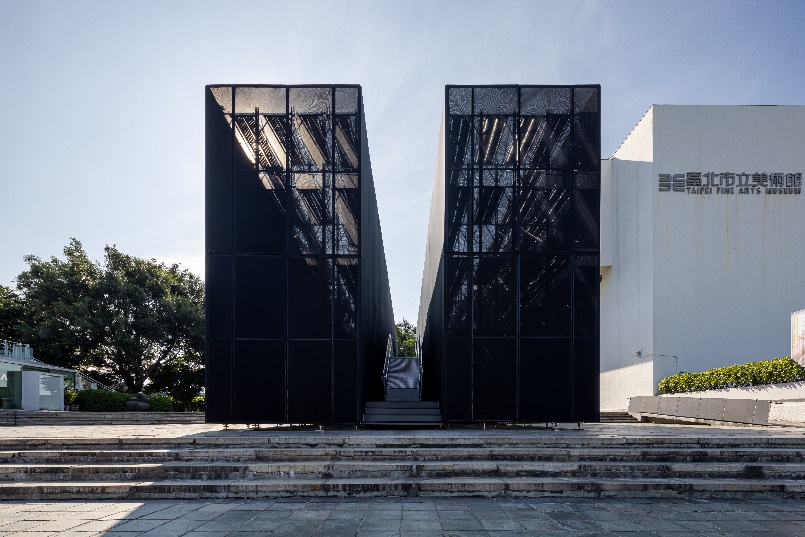 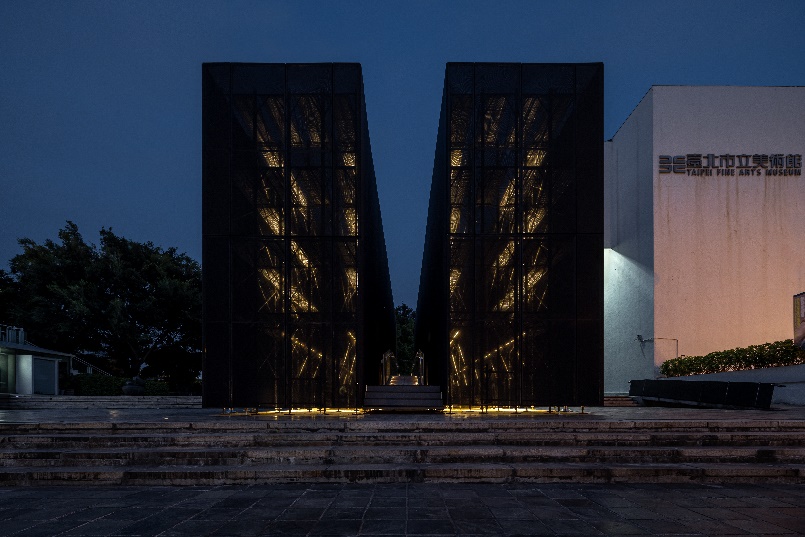 02_《途中》外觀圖2圖像由臺北市立美術館提供攝影（下圖）：丰宇影像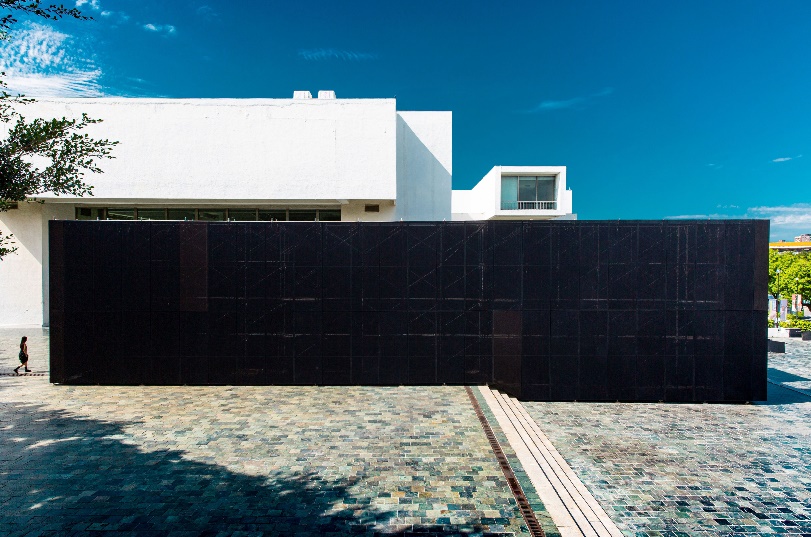 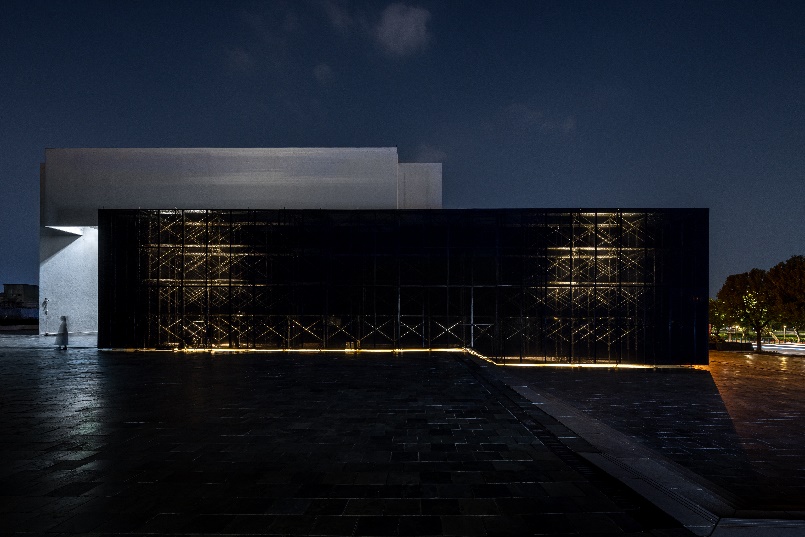 03_《途中》外觀圖3圖像由臺北市立美術館提供攝影：丰宇影像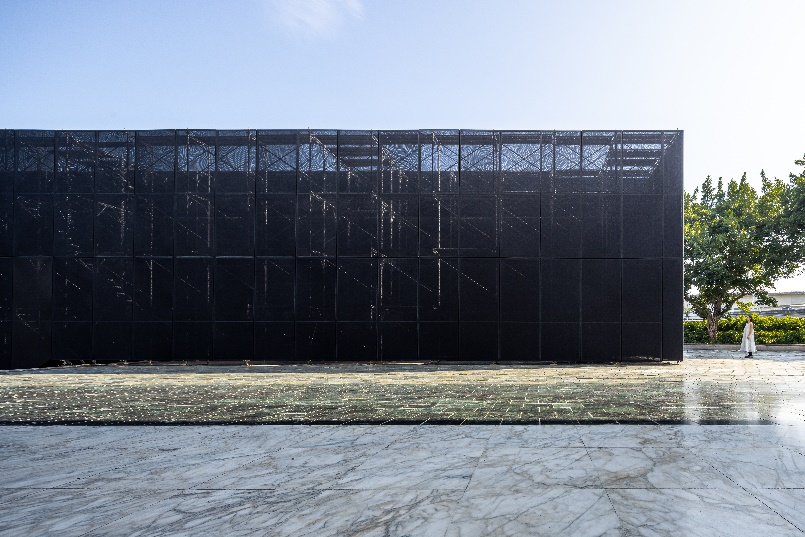 04_《途中》外觀圖4圖像由臺北市立美術館提供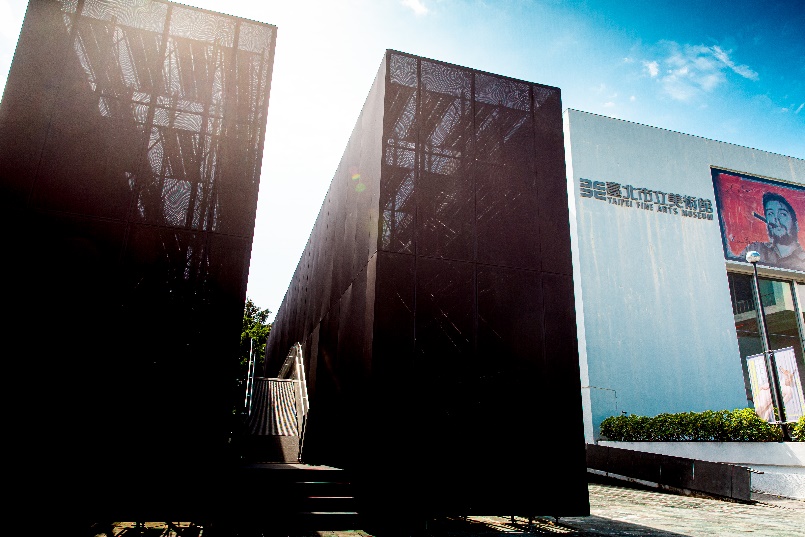 05_《途中》外觀圖5圖像由臺北市立美術館提供攝影：丰宇影像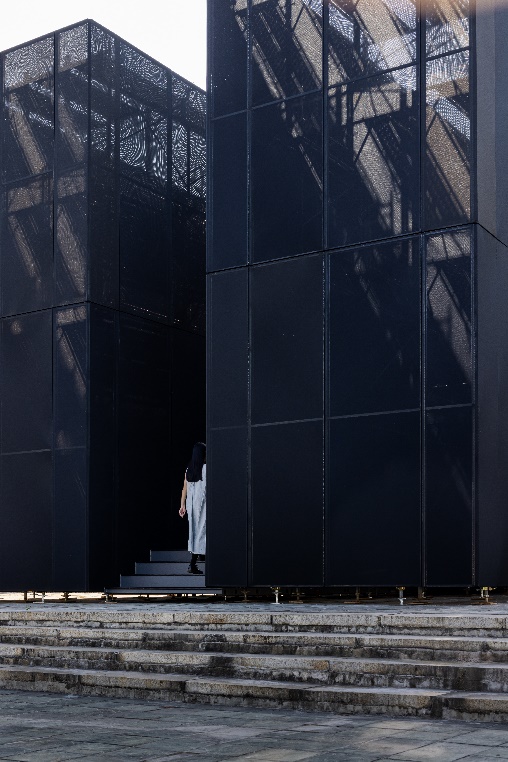 06_《途中》內部圖1圖像由臺北市立美術館提供攝影：丰宇影像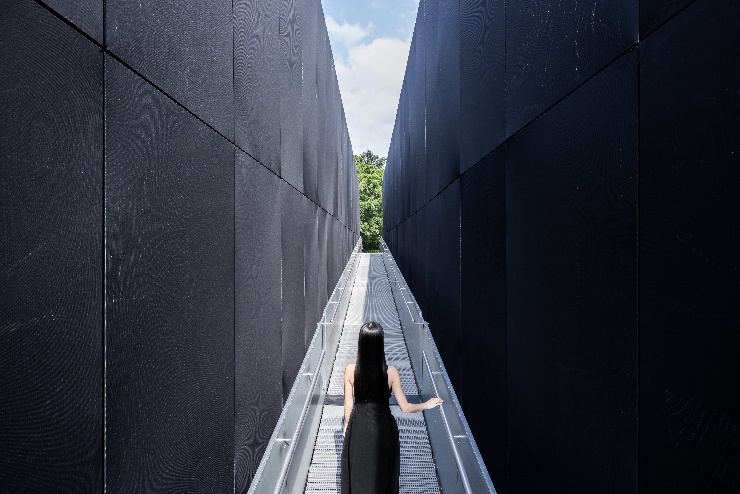 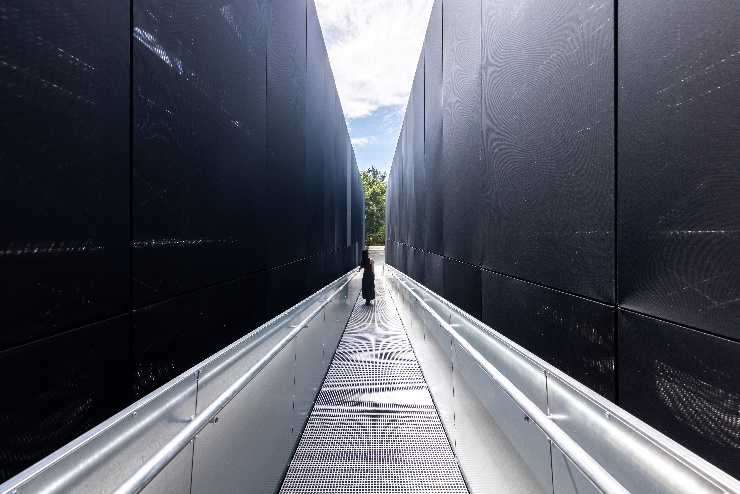 07_《途中》內部圖2圖像由臺北市立美術館提供攝影：丰宇影像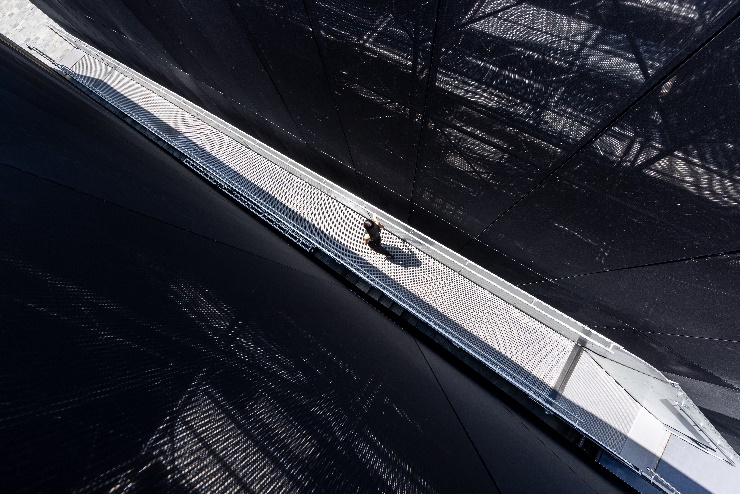 08_《途中》內部圖3圖像由臺北市立美術館提供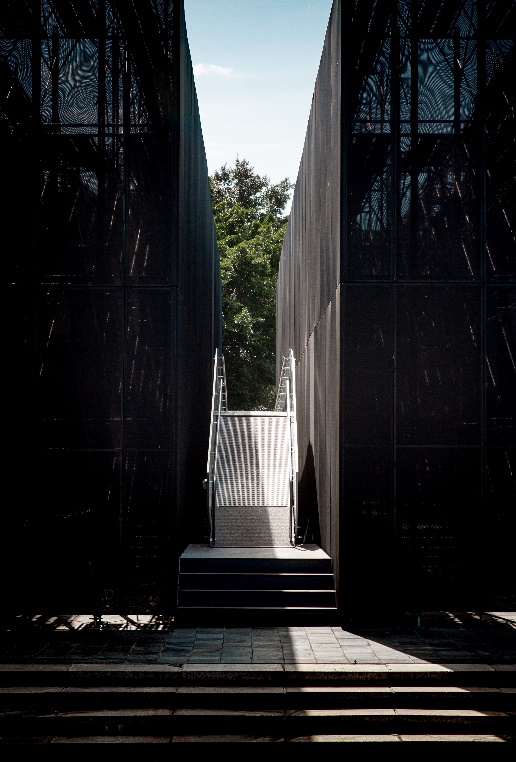 09_《途中》局部圖：滾珠圖像由臺北市立美術館提供攝影：丰宇影像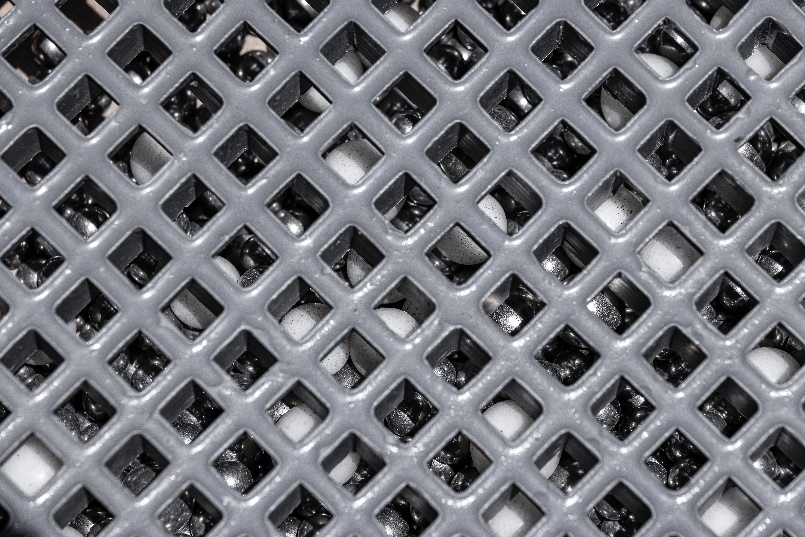 10_《途中》局部圖：摩爾紋圖像由臺北市立美術館提供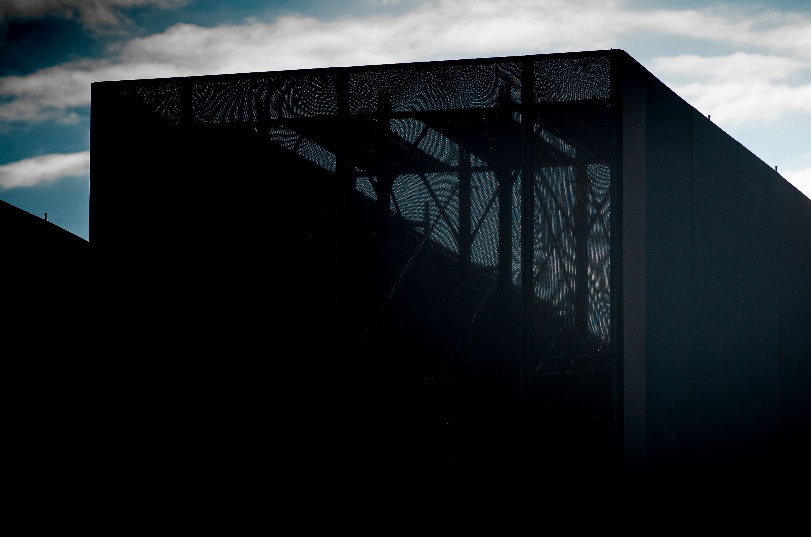 11_「途中」團隊合影圖像由臺北市立美術館提供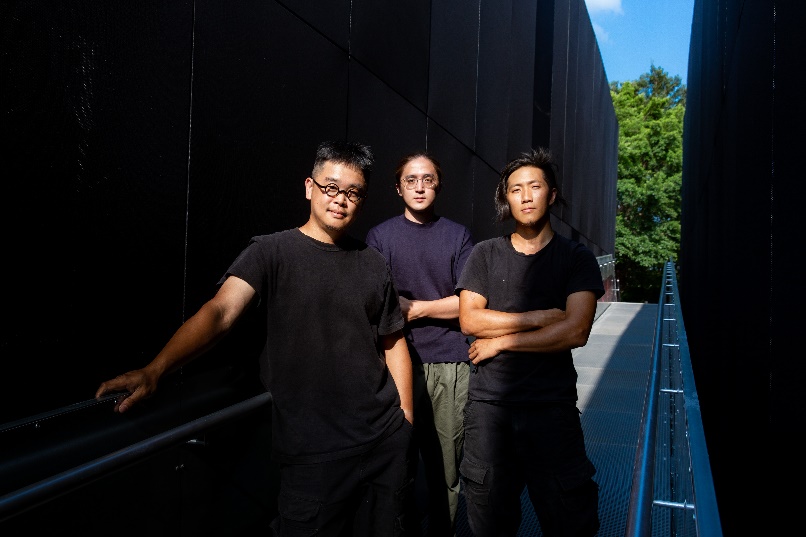 12_「途中」團隊與臺北市立美術館王俊傑館長（左二）合影圖像由臺北市立美術館提供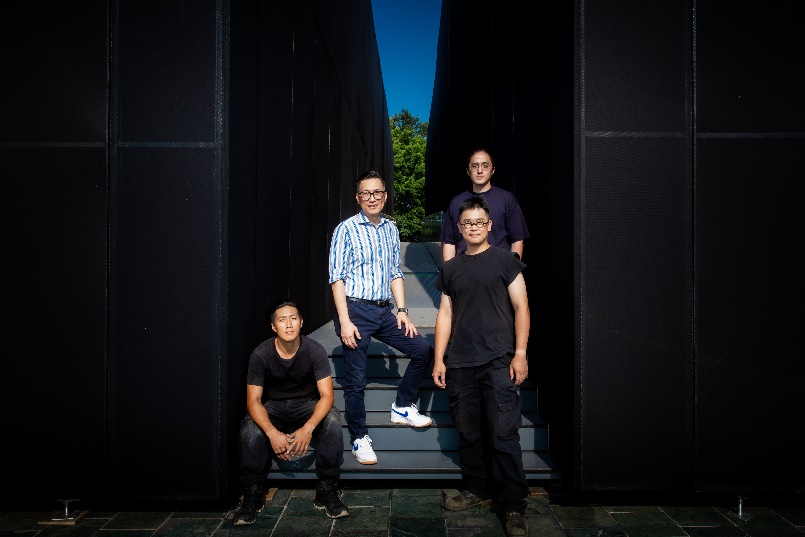 13_2023 X-site：《途中》藝術家座談圖像由臺北市立美術館提供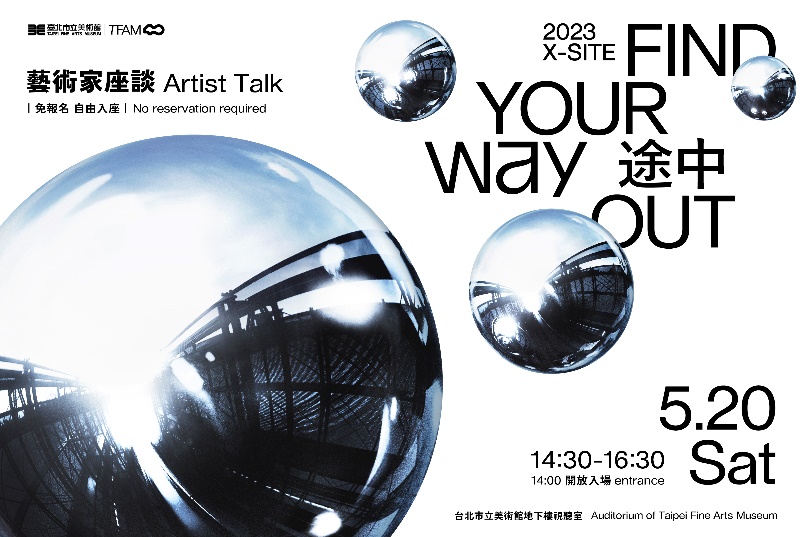 14_2023 X-site：《途中》身體工作坊：身與聲的搖擺長廊圖像由臺北市立美術館提供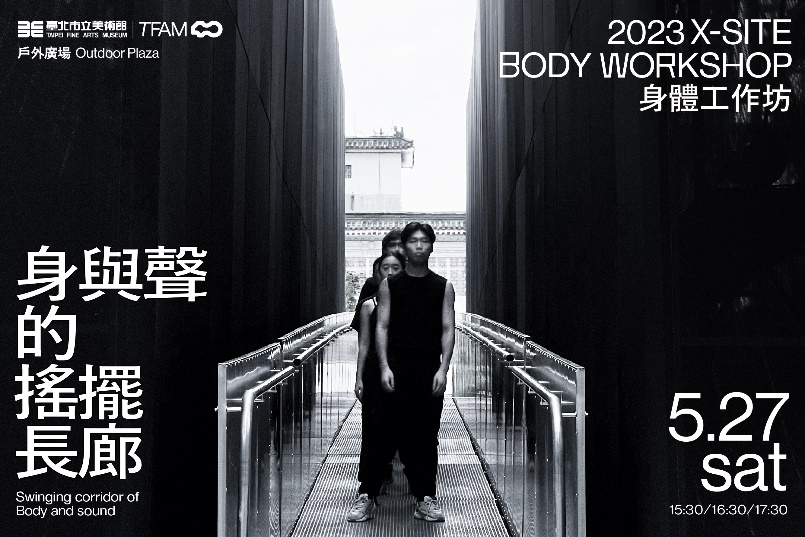 